										DEPARTMENT OF PARASITOLOGI										FACULTY OF MEDICINE											UNIVERSITY OF MALAYA	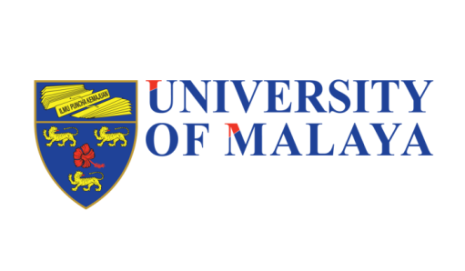 										50603 KUALA LUMPURForm received by : 					Approved by : 		______________________ 				_________________________ 		Coordinator 						Head	Insectary & ACL 2 					Department of ParasitologyDepartment of Parasitology				Faculty of MedicineFaculty of Medicine					University of MalayaPROCEDURAL CHARGES    *For cash payment, please use epay@um at https://epay.um.edu.my/payment/pay/512 and send the official receipt to the afie@um.edu.myACL-2 APPLICATION FORMACL-2 APPLICATION FORMACL-2 APPLICATION FORMACL-2 APPLICATION FORMACL-2 APPLICATION FORMACL-2 APPLICATION FORMACL-2 APPLICATION FORMACL-2 APPLICATION FORMApplicant InformationApplicant InformationApplicant InformationApplicant InformationApplicant InformationApplicant InformationApplicant InformationApplicant InformationApplicant’s Name :Applicant’s Name :Applicant’s Name :Applicant’s Name :Applicant’s Name :Applicant’s Name :Applicant’s Name :Applicant’s Name :I.C No./Matrix Card:I.C No./Matrix Card:I.C No./Matrix Card:I.C No./Matrix Card:I.C No./Matrix Card:I.C No./Matrix Card:I.C No./Matrix Card:I.C No./Matrix Card:Level of Study (PhD/ Masters/ Bachelor/ Others) :Level of Study (PhD/ Masters/ Bachelor/ Others) :Level of Study (PhD/ Masters/ Bachelor/ Others) :Level of Study (PhD/ Masters/ Bachelor/ Others) :Level of Study (PhD/ Masters/ Bachelor/ Others) :Level of Study (PhD/ Masters/ Bachelor/ Others) :Level of Study (PhD/ Masters/ Bachelor/ Others) :Level of Study (PhD/ Masters/ Bachelor/ Others) :Department / Faculty:Department / Faculty:Department / Faculty:Department / Faculty:Department / Faculty:Department / Faculty:Department / Faculty:Department / Faculty:Phone: Phone: Mobile:Mobile:Mobile:Mobile:Email:Email:Supervisor/ Principal Investigator InformationSupervisor/ Principal Investigator InformationSupervisor/ Principal Investigator InformationSupervisor/ Principal Investigator InformationSupervisor/ Principal Investigator InformationSupervisor/ Principal Investigator InformationSupervisor/ Principal Investigator InformationSupervisor/ Principal Investigator InformationSupervisor/ Principal Investigator’s Name :Supervisor/ Principal Investigator’s Name :Supervisor/ Principal Investigator’s Name :Supervisor/ Principal Investigator’s Name :Supervisor/ Principal Investigator’s Name :Supervisor/ Principal Investigator’s Name :Supervisor/ Principal Investigator’s Name :Supervisor/ Principal Investigator’s Name :Academic Title :Academic Title :Academic Title :Academic Title :Academic Title :Academic Title :Academic Title :Academic Title :Department / Faculty:Department / Faculty:Department / Faculty:Department / Faculty:Department / Faculty:Department / Faculty:Department / Faculty:Department / Faculty:Phone:Phone:Phone:Mobile:Mobile:Mobile:Mobile:Email:Study InformationStudy InformationStudy InformationStudy InformationStudy InformationStudy InformationStudy InformationStudy InformationTitle of Project :Title of Project :Title of Project :Title of Project :Title of Project :Title of Project :Title of Project :Title of Project : DurationIAjjjjjjStart Date :Start Date :Start Date :Start Date :End Date :End Date :End Date :Billing Information (please leave blank until further notice)Billing Information (please leave blank until further notice)Billing Information (please leave blank until further notice)Billing Information (please leave blank until further notice)Billing Information (please leave blank until further notice)Billing Information (please leave blank until further notice)Billing Information (please leave blank until further notice)Billing Information (please leave blank until further notice)Source #1Source #1Source #1Source #1Source #1Source #1Source #1Source #1Grant Type :Grant Type :Grant Type :Grant Type :Grant No. :Grant No. :Grant No. :Grant No. :Grant Expiry Date :Grant Expiry Date :Grant Expiry Date :Grant Expiry Date :Grant Expiry Date :Grant Expiry Date :Grant Expiry Date :Grant Expiry Date :Source #2Source #2Source #2Source #2Source #2Source #2Source #2Source #2Grant Type : Grant Type : Grant Type : Grant Type : Grant No. :Grant No. :Grant No. :Grant No. :Grant Expiry Date :
Grant Expiry Date :
Grant Expiry Date :
Grant Expiry Date :
Grant Expiry Date :
Grant Expiry Date :
Grant Expiry Date :
Grant Expiry Date :
Applicant Purpose RequestApplicant Purpose RequestApplicant Purpose RequestApplicant Purpose RequestApplicant Purpose RequestApplicant Purpose RequestApplicant Purpose RequestApplicant Purpose Request  Half Day Experimental Procedures   ☐   Full Day Experimental Procedures   ☐  Others                                                       ☐ Please specify: ____________________  Half Day Experimental Procedures   ☐   Full Day Experimental Procedures   ☐  Others                                                       ☐ Please specify: ____________________  Half Day Experimental Procedures   ☐   Full Day Experimental Procedures   ☐  Others                                                       ☐ Please specify: ____________________  Half Day Experimental Procedures   ☐   Full Day Experimental Procedures   ☐  Others                                                       ☐ Please specify: ____________________  Half Day Experimental Procedures   ☐   Full Day Experimental Procedures   ☐  Others                                                       ☐ Please specify: ____________________  Half Day Experimental Procedures   ☐   Full Day Experimental Procedures   ☐  Others                                                       ☐ Please specify: ____________________  Half Day Experimental Procedures   ☐   Full Day Experimental Procedures   ☐  Others                                                       ☐ Please specify: ____________________  Half Day Experimental Procedures   ☐   Full Day Experimental Procedures   ☐  Others                                                       ☐ Please specify: ____________________6.   Breeding / Colonizing Of MosquitoesARTHOPOD CONTAINMENT LEVEL-CLIMATIC CHAMBER Please Describe your  experiment work inside the lab :  ______________________________________________________________________________
____________________________________________________________________________________________________________________________________________________________
Define your Sample Transportation :    ______________________________________________
Applicant Signature:I acknowledge that the Dept. of Parasitology shall bill us and we agree to pay all fees for the services in accordance with the attached ACL-2 Application Form.…………………………………………………………(Name:                                                  )PROCEDURESSERVICE CHARGE PER USEHalf Day Experimental Procedures RM50.00Full Day Experimental Procedures RM 100.00